Паспорти лоињаи ШДБХ №1:Бо оби нўшоки таъмин намудани ањолии љамоати Исфисории ноњияи Б. Ѓафуров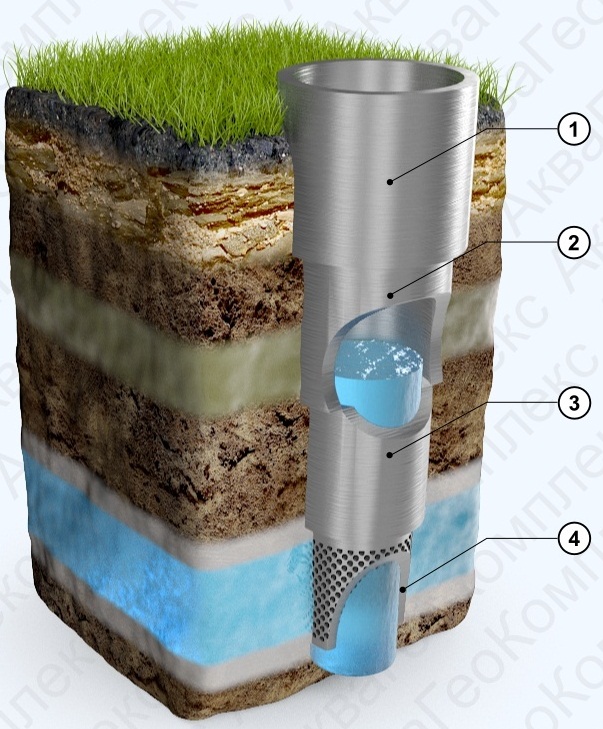 Чоњњои амудї – 3 адад.Дарозии умумии ќубурњои обї – 12534 мИќтидори лоиња: аҳолии мақсаднок- 6478; Шумораи муштариён -1206; Њаљми таъминоти об -269318,90 м3; Арзиши 1 м3оби нўшокї - 1 сомонӣ1Номгўи лоињаБо оби нўшоки таъмин намудани ањолии љамоати Исфисории ноњияи Б. Ѓафуров2СоњаОбтаъминкунї3Самти татбиќи лоињаИнфрасохтор4Макони татбиќи лоиња (Суроѓаи љойгиршавї) Вилояти Суѓд, ноњияи Б. Ѓафуров, љамоати Исфисор5Арзиши эњтимолии лоиња бо доллари ИМА 190 0006Мўњлати тахминии татбиќи лоиња Барќарорсозї ва таъмир: 1 сол, Истифодабарї: 30 сол7Мўњлати эњтимолии харљбарории лоиња15 сол8Тавсифи мухтассари лоиҳаБарқарорсозии чоҳҳои амудӣ ва шабакаҳои обтаъминкунӣ оби нўшокӣ ба аҳолӣ ва бо ин васила беҳтар намудани хизматрасониҳои коммуналӣ ва таъмини босифати оби нўшокӣ ба аҳолӣ тибқи Барномаи таъмини аҳолии Ҷумҳурии Тоҷикистон бо оби нўшокӣ ва ташабусси Асосгузорӣ сулҳу Ваҳдати миллӣ, Пешвои миллат Президенти Ҷумҳурии Тоҷикистон, муҳтарам Эмомалӣ Раҳмон оид ба эълон гардидани Даҳсолаи байналмилалии амал “Об барои рушди устувори солҳои 2018-2028” амалӣ карда мешавад. 9Маќсад ва вазифањои лоињаБарқарор намудани се адад чоҳҳои амудӣ ва аз нав кардани хатҳои обёрӣ дар масофаи умумии 12534 метр дар ҷамоати деҳоти Исфисории ноҳияи Б.Ғафуров бо роҳи амалигардонии механизми  шарикии давлат ва бахши хусусӣ тавассути додани он ба истифодаи бахши  хусусӣ  ба мўҳлати дарозмуддат.Баланд бардоштани сатҳи хизматрасонии давлатӣ ба аҳолӣ, таъмини аҳолӣ бо оби нўшокии дастрас ва баландсифат. Беҳтар намудани сатњи сиҳатмандї ва зиндагии ањолї.    Бењтаргардонии имконоти шабакаҳои оби нўшокии ноҳия, таъмири саривақтии иншоотҳо, пурзур намудани самаранокии фаъолияти ширкати таъминкунандаи оби нўшокӣ ва таъмини устувории молиявии он. 10Иштироки давлат- пешнињоди њуќуќи истифода ва идораи иншоотњои обтаъминкунии љамоати Исфисорї то ба мўњлати нињоии амали созишномаи ШДБХ11Иштироки шарики хусусї-Маблаѓгузории лоињаи ШДБХ аз њисоби маблаѓњои шахсї ва ё дигар маблаѓњои љалбшаванда;- таъмини барќарорсозии чоҳҳои амудӣ ва азнавсозии шабакаҳои таъмини оби нўшокӣ;- Истифода ва идоракунии иншоотњои обтаъминкунї, аз љумла  таъмини коршоямии самарбахши таљњизоту иншоотњои шабакаи обтаъминкунӣ;12Намуди созишнома/шакли ШДБХСохтмон, истифодабарї ва супоридан13Ташаббускори лоиҳа (Шарики давлатї)Маќомоти иљоияи њокимияти давлатии ноњияи Б. Ѓафуров14Суроѓаи ташаббускори лоиҳа ва маълмот барои тамос Вилояти Суѓд, ноњияи Б. Ѓафуров, шањраки Б. Ѓафуров, кўч. Гогол 14 
Тел. (+9923442) 3-22-44, 3-27-65